Резюме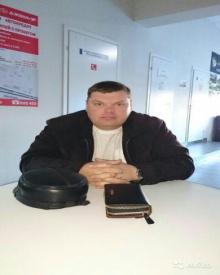 Маслов Григорий ВикторовичДата рождения: 11.07.1974г.Адрес проживания: г. Курган, ул. Гоголя д.126, к.7Телефон: +7 922 671-84-85                                                                        +7 919 576-80-42e-mail: gr.maslov45@yandex.ruЦель: получение работы в должности Водитель автомобилей.Ожидаемый уровень заработной платы за месяц: в Кургане от 50000 руб.                                                                                      На вахте от 100000 руб.Профессиональная деятельность:Водитель кат. «ВСДЕ», «ДОПОГ», Машинист крана автомобильного 7 разряда.Опыт работы:03.2013г.- 03.2015г. ООО»СКМН» Водитель «СЕ» а/м «КАМАЗ» площадка, Машинист гусеничного крана.05.2015г.-10.2015г. ОАО «ПримьерСтройДизайн» Водитель «СЕ» а/м «МАЗ» с траллом12.2015г.-05.2016г. ООО «КалинкаСтрой» Водитель «СЕ» а/м «МАЗ» самосвал07.2016г.-10.2016г. ООО «Траспортник» Водитель «СЕ» а/м КАМАЗ 5320 с прицепом01.2017г-04.2017г. ООО «Ямалтрой» Машинист крана автомобильного.05.2017г.-03.2018г. ООО «ОйлТрансСнаб» Машинист автокрана, Водитель «СЕ» а/м КАМАЗ с траллом05.2018г по настоящее время ООО «ЛК ДорИнвест» водитель «СЕ» а/м тягач «МАН» с цементовозом. Образование:Средне-Специальное, 11классов, СПТУ-9 Машинист крана автомобильного 5 разряда.Дополнительное образование: «ДОПОГ», Машинист автомобильного крана 7 разряда.Машинист гусеничного крана 6 разряда.Степень владения ПК:   пользовательЛичные качества: ответственность, исполнительность, дисциплинированность, гибкость, внимательность, лояльность, находчивость.Дополнительная информация:Семейное положение: женат, сын 22 год,  дочь 23 лет студентка 5 курса. Наличие водительского удостоверения: кат «В,С,Д,СЕ» + «ДОПОГ», Карта водителя европейского образца Е1, Карта водителя к тахографу с блоком СКЗИ ;Готовность к командировкам: да, если потребуется;Наличие загранпаспорта: нет;Готовность к ненормированному рабочему дню: по необходимости;Отношение к переезду в другой город: нет;Наличие вредных привычек: не имею.Имею личный автомобиль.